 SMALL MODELO DE NEGÓCIO DA QBR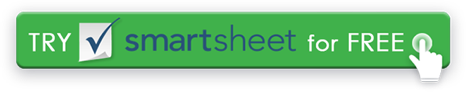 Liste os tópicos mais importantes a serem discutidos com seus fornecedores, incluindo interrupções de serviços, discrepâncias de preços, atrasos no envio de produtos ou problemas de atendimento ao cliente e cobrança em relação ao último trimestre.Liste os tópicos mais importantes a serem discutidos com seus fornecedores, incluindo interrupções de serviços, discrepâncias de preços, atrasos no envio de produtos ou problemas de atendimento ao cliente e cobrança em relação ao último trimestre.Liste os tópicos mais importantes a serem discutidos com seus fornecedores, incluindo interrupções de serviços, discrepâncias de preços, atrasos no envio de produtos ou problemas de atendimento ao cliente e cobrança em relação ao último trimestre.Liste os tópicos mais importantes a serem discutidos com seus fornecedores, incluindo interrupções de serviços, discrepâncias de preços, atrasos no envio de produtos ou problemas de atendimento ao cliente e cobrança em relação ao último trimestre.Liste os tópicos mais importantes a serem discutidos com seus fornecedores, incluindo interrupções de serviços, discrepâncias de preços, atrasos no envio de produtos ou problemas de atendimento ao cliente e cobrança em relação ao último trimestre.PROBLEMAS PENDENTESRESULTADO /COMENTÁRIOS DESEJADOSPRODUTOS /SERVIÇOSRESULTADO /COMENTÁRIOS DESEJADOSPROBLEMAS ATUAISRESULTADO /COMENTÁRIOS DESEJADOSMUDANÇAS DE PREÇORESULTADO /COMENTÁRIOS DESEJADOSRESULTADOS DO TRIMESTRERESULTADO /COMENTÁRIOS DESEJADOSCRÉDITOS AND COBRANÇARESULTADO /COMENTÁRIOS DESEJADOSDISCLAIMERTodos os artigos, modelos ou informações fornecidos pelo Smartsheet no site são apenas para referência. Embora nos esforcemos para manter as informações atualizadas e corretas, não fazemos representações ou garantias de qualquer tipo, expressas ou implícitos, sobre a completude, precisão, confiabilidade, adequação ou disponibilidade em relação ao site ou às informações, artigos, modelos ou gráficos relacionados contidos no site. Qualquer dependência que você deposita em tais informações está, portanto, estritamente em seu próprio risco.